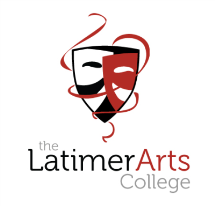 Ace Your Exams:Topics for Revision 2024My key actions/areas of focus are:English: The Sign of FourEnglish: The Sign of FourEnglish: The Sign of FourContextMain CharactersThemesArthur Conan DoyleThe Victoria EraColonialismThe Jack the Ripper MurdersAttitudes towards the PoliceRacism/The fear of ‘the other’Sherlock HolmesMary MorstanAthelney JonesDr WatsonJonathan SmallTongaThaddeus SholtoAppearancesRacismWealthModestyRomanceFriendshipCrime and PunishmentEnglish: MacbethEnglish: MacbethEnglish: MacbethContextMain CharactersThemesShakespeare’s TimeThe Divine Right of KingsWitches and the SupernaturalJames IThe Role of WomenHealthcare and MedicineMacbethDuncanThe Three WitchesLady MacbethMacduffBanquoUnchecked AmbitionFate vs Free WillGender, Masculinity and FemininityInversion of the Natural OrderRelationshipsEnglish: An Inspector CallsEnglish: An Inspector CallsEnglish: An Inspector CallsContextMain CharactersThemesJ.B. PriestleyPre and Post-WarRealism and PostmodernismSocialismSocial and Moral ResponsibilityThe TitanicArthur BirlingSybil BirlingSheila BirlingEric BirlingThe InspectorGerald CroftEva Smith/Daisy RentonResponsibilityGuiltAgeClassGenderThe supernatural SocietyMaths: Foundation Paper 1Maths: Foundation Paper 1Maths: Foundation Paper 1Maths: Foundation Paper 2Maths: Foundation Paper 2Maths: Foundation Paper 2Maths: Foundation Paper 3Maths: Foundation Paper 3Maths: Foundation Paper 3QQTopicQTopicQTopic1Use standard units of time1Use standard units of length1Order integers2Addition - decimals2Multiples2Form an expression - linear32D shape properties3Convert between fractions/decimals3Manipulate fractions4Solving linear equations4Use the inequality symbols4Positive powers and roots5Multiplication - positive integers5aPositive powers and roots5aSubstitution6aConstruct frequency tree5bRounding numbers - decimal places5bSimplifying - single brackets6bInterpret frequency tree6aInterpret pictograms6Addition - positive integers7Estimate answers6b7aFunction machines8Problem solving with money6c7b9Division - decimals7Calculate median8aInterpret bar charts10Multiplication - fractions8aCalculate using bearings8bCalculate mean11Perimeter of 2D shapes8b8cInterpret bar charts12aSubstitution into expressions & formulae8cScale drawings8d12b8d9aFactors13Order of operations9Problem solving with money9bCalculate probabilities14aSample space diagrams10Mixed - four operations10Area of compound shapes14bCalculate probabilities11Solving linear equations11Standard units of time15Work with "ratios of ratios"12aScatter graphs - interpret12Order fraction, decimals & %16aUse y = mx + c12b13aCircle definitions16bPlot / sketch straight line graphs12cPercentage of an amount13bArea of circles17Simplifying ie. A x B = AB13Angle facts - around a point14aUse unit pricing18Convert into standard form14Proportional reasoning14bInterpret plans and elevations19aChange between standard units of volume15Generate terms of a sequence15Types of number - i.e. square, cubes, odd  etc19bForm an expression - linear16Relate ratio to fractions16aSimilarity20Area of circles17Convert between fractions and decimals16b21Solve problems involving % change18Percentage of an amount17aApply ratio to real contexts and problems22aUse density/mass/volume19Apply ratio to real contexts and problems17b22bUse speed/distance and time20aProduct rule for counting18Proportional reasoning23Angle facts - exterior angles20bCalculate probabilities19aMultiplication - positive integers24Relate ratio to fractions21aVolume of a pyramid19bMixed - four operations25Averages21b20Percentage of an amount26Prime factorisation22Pythagoras' Theorem21Use ratio notation including simplifying27Exact trig values23aPlot graphs of functions in real-life contexts22a2D shape properties28Simultaneous equations algebraically23bInterpret graphs of functions in real-life contexts22bConditions of congruence24Interpret pie charts23aError intervals due to rounding25Probability/fractions/forming equations23bApply and interpret limits of accuracy26aRecognise/plot/sketch quadratic functions24aForm and solve an equation - angle facts26b24bAngle facts - parallel lines27Convert from standard form25aFractions and probability28Solving linear equations with fractions25b29Trigonometry26Expand double brackets27Solve linear inequalitiesMaths: Higher Paper 1Maths: Higher Paper 1Maths: Higher Paper 1Maths: Higher Paper 2Maths: Higher Paper 2Maths: Higher Paper 2Maths: Higher Paper 3Maths: Higher Paper 3Maths: Higher Paper 3QQTopicQQTopicQQTopic1Positive powers and roots1Convert between fractions & decimals1Vectors - column arithmetic2Conditions of congruence2Standard units of area2Types of number3Reasoning with sequences3Midpoint of line segment3Change the subject4Relate ratio to fractions4nth term -  linear sequences4Calculate using bearings5Prime factorisation5aCalculate probabilities5Estimating frequency6Averages5bProduct rule for counting6Solve linear inequalities7Fraction of an amount6aRecognise/plot/sketch quadratic functions7aError intervals due to rounding 8Form an expression - linear6b7bApply and interpret limits of accuracy9aUse density/mass/volume6cTurning points8a2D shape properties9b7Trigonometry 8bConditions of congruence10Simultaneous equations - linear/linear8aPlot graphs in real-life contexts9aFractions and probability11Solve problems involving % change8bGraphs of functions in real-life contexts9bFractions and probability12Area of circles 9Probability/fractions/forming equations10aForm and solve an equation - angle facts13Convert into standard form10Interpret pie charts10bAngle facts - parallel lines 14Solving linear equations11Convert from standard form11Use ratio notation including simplifying15Recurring decimals and fractions12Apply circle theorems 12Positive powers and roots16aProbability trees - independent events13Form and solve an equation - linear13Reverse mean16b14Use y = mx + c14Solve problems using inverse proportion 17aGradient15aPythagoras' Theorem15aInterpret graphs in real-life contexts17bUse y = mx + c15b15bInterpret graphs in real-life contexts18Proportional reasoning - best value16Median from a box plot16Depreciation 19aConstruct cumulative frequency diagram17Similarity - Area17Use speed/distance and time19bInterpret cumulative frequency diagram18aVenn diagrams18Recognise/plot/sketch reciprocal functions20Use the equation of a circle18bCalculate probability from Venn diagram19Apply circle theorems 21aReflections19Apply ratio to real contexts and problems20Upper and lower bounds21bCombinations of transformations20Sine Rule21Identify/interpret roots graphically 22Similarity21Solve quadratic equations - formula22nth term - quadratic sequences23aGraphs of functions in real-life contexts22Solve problems using direct proportion 23Turning points graphically - quadratics23bEstimate areas under graphs23Vectors - Geometric problems24Interpret graphs in real-life contexts24aCalculate with fractional indices24Interpret cumulative frequency diagram25aPythagoras' Theorem24b25Multiple trig methods25bTrigonometry in 3D25Proportional reasoning/Fractions26aEnlargements - Fractional26Form an equation - area26Expand triple brackets26bReflections27Algebraic proof27Equation of a tangent to a circle at a point27aInterpret reverse process as an inverse function28Volume of a cone27b29Exact trig values/SurdsBiologyBiologyBiologyB1 Cell BiologyTrilogy and TripleTriple onlyCell structureEukaryotes – animal and plant cells, prokaryotes – bacterial cells.Cell specialisation and differentiationMicroscopy and required practicalCulturing micro organismsRequired practicalCell divisionChromosomesMitosis and the cell cycleStem cellsTransport in cellsDiffusionOsmosis and required practicalActive transportB2 OrganisationTrilogy and TripleTriple onlyPrinciples of organisationCells, tissues and organsAnimal tissues, organs and organ systemsHuman Digestive SystemRequired practical – qualitative reagents (food tests)Required practical – effect of pH on enzymesThe HeartBloodCoronary Heart DiseaseHealth/lifestyle choicesCancerPlant tissues, organs and systemsPlant tissueXylem/PhloemTranspiration/TranslationB3 Infection and responseTrilogy and TripleTriple onlyCommunicable diseasesCommunicable diseasesViral diseasesBacterial diseaseFungal diseasesProtst diseasesHuman defence systemsVaccinationsAntibiotics and painkillersDiscovery and development of drugsProduction and use of Monoclonal antibodiesPlant disease – detection and identificationPlant defence responseB4 BioenergeticsTrilogy and TripleTriple onlyPhotosynthesisPhotosynthetic reactionsRate of PhotosynthesisRequired practical – PhotosynthesisUse of Glucose from PhotosynthesisRespirationAerobic and Anaerobic respirationResponse to exerciseMetabolismB5 Homeostasis and ResponseTrilogy and TripleTriple onlyHomeostasisHomeostasisControl of body temperatureThe Human Nervous SystemStructure and functionRequired practical – Reaction timesThe BrainThe EyeHormonal coordination in humansHuman endocrine systemControl of blood glucose concentrationHormones in human reproductionContraception Use of hormone to control infertility (HT)Negative feedback (HT)Maintaining water and nitrogen balance in the bodyPlant hormonesControl and coordination Required practical – light/gravity on the growth of seedlingsUse of plant hormonesB6 InheritanceTrilogy and TripleTriple onlyReproduction Sexual and asexual reproductionMeiosisDNA and the genomeGenetic inheritanceInherited disordersSex determination Advantages and disadvantages of sexual and asexual reproductionDNA structureVariation and evolution VariationEvolutionSelective BreedingGenetic engineeringEvidence of evolutionFossilsExtinctionResistant bacteriaClassification of living organismsCloningTheory of EvolutionSpeciationThe understanding of geneticsB7 EcologyTrilogy and TripleTriple onlyAdaptations, interdependence and competitionCommunitiesAbiotic factorsBiotic factorsAdaptationsOrganisation of an ecosystemLevels of organisationHow materials are cycledDecomposition Required practical – temperature and the rete of decayImpact of environmental changeBiodiversity and the impact on humansBiodiversityWaste managementLand useDeforestationGlobal WarmingMaintaining biodiversityTrophic levels in an ecosystemTrophic levelsPyramid of biomassTransfer of biomassFood productionFactors affecting food securityFarming techniquesSustainable fisheries Role of biotechnologyChemistryChemistryChemistryC1 Atomic Structure and the Periodic TableTrilogy and TripleTriple onlyThe AtomAtoms, elements and compoundsMixturesThe development of the atomSubatomic particlesSize and mass of atomsRelative atomic massElectronic StructureThe Periodic TableThe Periodic TableDevelopment of the Periodic TableMetals and non-metalsGroup 0Group 1Group 7Properties of Transition metalsComparisons with Group 1 elementsTypical propertiesC2 Bonding and StructureTrilogy and TripleTriple onlyChemical bondsChemical bondsIonic bondingIonic compoundsCovalent bondingMetallic bondingProperties of substancesThree states of matterState symbolsProperties of ionic compoundsProperties of small moleculesPolymersGiant covalent structuresProperties of metals and alloyMetals as conductorsStructure and bonding of CarbonDiamondGraphiteGraphene and FullerenesBulk and surface properties of matter including nanoparticlesSize of particles and their propertiesUses of nanoparticlesC3 Quantitative ChemistryTrilogy and TripleTriple onlyChemical measurementsConservation of massBalancing equationsRelative formula massMass changes when a gas is releasedChemical measurementsUse of amount of substance in relation to masses of pure substancesMoles (HT)Amounts of substances in equations (HT)Using moles to balance equations (HT)Limiting reactants (HT)Concentration of solutionsYield and atom economy of chemical reactionsPercentage YieldAtom economyUsing concentration of solutions in mol/dm3Use of amounts of substance in relation to gasesC4 Chemical changesTrilogy and TripleTriple onlyReactivity of metalsMetal OxidesThe reactivity seriesExtraction of metals and reductionOxidation and Reduction in terms of electrons (HT)Reaction of acidsReaction of acids with metalsNeutralisation of acids and salt productionSoluble salts – required practical, preparation of a pure dry saltThe pH scale and neutralisationStrong and weak acidsTitrations – required practical includedElectrolysisThe process of electrolysisElectrolysis of molten ionic compoundsExtracting metals using electrolysisElectrolysis of aqueous solutions – required practicalHalf equations (HT)C5 Energy ChangesTrilogy and TripleTriple onlyExothermic/Endothermic reactionsEnergy transfer during exothermic and endothermic reactions – required practical included. Reaction profilesThe energy change of reactions (HT)Chemical cells and fuel cellsCells and batteriesFuel cellsC6 The rate and extent of chemical changeTrilogy and TripleTriple onlyRate of reactionCalculating rates of reactionFactors which affect the rates of chemical reactions- required practical includedCollision theory and activation energyCatalysts Reversible reactions and dynamic equilibrium Reversible reactionsEnergy changes and reversible reactionsEquilibriumThe effect of changing conditions of equilibrium (HT)The effect of changing concentration (HT)The effect of changing temperature on equilibrium (HT)The effect of changing pressure on equilibrium (HT)C7 Organic ChemistryTrilogy and TripleTriple onlyCarbon compounds as fuels and feedstockCrude oil, hydrocarbons and alkanesFractional distillation and petrochemicalsProperties of hydrocarbonsCracking and alkenesReactions of alkenes and alcoholsStructure and formulae of alkenesReactions of alkenesAlcoholsCarboxylic acidSynthetic and naturally occurring polymersAddition polymerisationCondensation polymerisationAmino acidsDNA and other naturally occurring polymersC8 Chemical analysisTrilogy and TripleTriple onlyPurity, formulations and chromatographyPure substancesFormulationsChromatographyIdentification of common gasesTest for HydrogenTest for OxygenTest for Carbon DioxideIdentification of ions by chemical and spectroscopic meansFlame testsMetal hydroxidesCarbonatesHalidesSulfatesRequired prac – chemical testsInstrumental methodsFlame emission spectroscopyC9 Chemistry of the atmosphereTrilogy and TripleTriple onlyComposition of the Earth’s atmosphereThe proportions of different gases in the atmosphereThe Earth’s early atmosphereHow Oxygen/Nitrogen increasedHow Carbon Dioxide decreasedCarbon Dioxide and Methane as a greenhouse gasesGreenhouse gasesHuman activities which contribute to an increase in greenhouse gases in the atmosphereGlobal Climate ChangeThe Carbon Footprint and its reductionCommon Atmospheric Pollutants and their sourcesAtmospheric pollutants from fuelsProperties and effects of atmospheric pollutantsC10 Using resourcesTrilogy and TripleTriple onlyUsing the Earth’s resources and obtaining potable waterUsing the Earth’s resources and sustainable developmentPotable water – including required practicalWaste Water TreatmentAlternative methods of extracting water (HT)Life cycle assessment and recyclingLife cycle assessmentsWays of reducing the use of resourcesUsing materialsCorrosion and its preventionAlloys as useful materialsCeramics, polymers and compositesThe Haber process and the use of NPK fertilisersThe Haber processProduction and uses of NPK fertilisersPhysicsPhysicsPhysicsP1 EnergyTrilogy and TripleTriple onlyEnergy changes in a system, and the ways energy is stored before and after such changes. Energy stores and systemsChanges in energyEnergy changes in systems – including specific heat capacity required practicalPowerConservation and dissipation of energyEnergy transfers in a systemEfficiencyNational and global energy resourcesRequired practical – investigating the effectiveness of different materials as thermal insulators. P2 ElectricityTrilogy and TripleTriple onlyCurrent, potential difference and resistance Standard circuit diagram symbolsElectrical charge and currentCurrent, resistance and potential difference Required practical – investigating resistanceResistors – including required practical I/V graphsSeries and parallel circuitsDomestic uses and safetyDirect and alternating potential differenceMains electricityEnergy transfersPowerEnergy transfers in everyday appliancesThe National GridStatic ElectricityStatic chargeElectric fieldsP3 Particle model of matterTrilogy and TripleTriple onlyChanges of state and the particle modelDensity of materialsDensity required practical Changes of stateInternal energy and energy transfersInternal energyTemperature changes in a system and specific heat capacityChanges of heat and specific latent heatParticle modelParticle motion in gasesPressure in gasesIncreasing the pressure of a gas P4 Atomic StructureTrilogy and TripleTriple onlyAtoms and isotopes The structure of an atomMass number, atomic number and isotopesDevelopment of the model of the atomAtoms and nuclear radiationRadioactive decay and nuclear radiationNuclear EquationsHalf-life and the random nature of radioactive decayRadioactive contamination Hazards and uses of radioactive emissions and the background radiation Background radiationDifferent half-lives of radioactive isotopesUses of nuclear radiationNuclear fission and fusion Nuclear fissionNuclear fusionP5 ForcesTrilogy and TripleTriple onlyForces and their interactionsScalar and vector quantitiesContact and non-contact forcesGravityResultant forcesWork done and energy transferForces and electricityRequired practical – force and extension of a spring Moments, levers and gearsPressure and pressure differences in fluidsPressure in a fluidAtmospheric pressureForces and motionDistance and displacementSpeedVelocityThe distance-time relationshipAccelerationForces, acceleration and Newton’s Laws of motionNewton’s First LawNewton’s Second LawRequired practical – investigating the effect of varying the force on the acceleration of an object. Newton’s Third LawForces and braking Stopping distanceReaction timeFactors affecting braking distanceMomentum (HT only)Momentum is a property of moving objectsConservation of momentumChanges in momentumP6 WavesTrilogy and TripleTriple onlyWaves in air, fluids and solidsTransverse and longitudinal wavesProperties of wavesRequired practical Ripple tankReflection of waves – required practical reflection of light on different surfaces. Sound wavesWaves for detection and explorationElectromagnetic wavesTypes of EM wavesProperties of EM wavesUse and application of EM wavesLensesVisible LightBlack body radiationEmission and absorption of infrared radiationPerfect black bodies and radiationP7 Magnetism and electromagnetismTrilogy and TripleTriple onlyPermanent and induced magnetism, magnetic forces and fieldsPoles of a magnetMagnetic fieldsThe motor effectElectromagnetismFleming’s Left Hand Rule (HT)Eclectic motors (HT)LoudspeakersInduced potential, transformers and the National GridInduced potentialUses of the generator effectMicrophones TransformersP8 Space Physics Trilogy and TripleTriple onlySolar system; stability of orbital moons; satellitesOur solar systemThe life cycle of a starOrbital motion, natural and artificial satellitesRed ShiftPsychologyPsychologyPsychologyPaper 1: Studies and applications in psychology 1 Paper 1: Studies and applications in psychology 1 Paper 1: Studies and applications in psychology 1 Criminal PsychologyKey Concepts• Different types of crime including: violent; drug related; acquisitive; sexual; and anti-social offences • Criminal behaviour as a social construct including deviation from norms and the role of culture in defining criminal/anti-social behaviour • How crime is measured: official statistics and self-reportCriminal PsychologyTheories/Explanations of why criminal/anti-social behaviour occurs The Social Learning Theory Eysenck’s Criminal Personality TheoryThe Social Learning Theory of Criminality: • identification with role models • the role of observation and imitation • the process of vicarious reinforcement • the role of direct reinforcement and internalisation • criticisms of the theory including the nature/nurture debate. Social Learning Theory Research Study – Cooper and Mackie (1986): Study into video games and aggression in children. Eysenck’s Criminal Personality Theories (1964 and 1992) and the Biological Basis of Personality (1967) • extraversion; neuroticism; and psychoticism; in relation to criminal behaviour • how the central nervous system relates to cognitions and behaviour, with specific reference to arousal levels and the criminal personality • how functions of the brain relate to cognitions and behaviour with specific reference to synapses and dopaminergic neurons and how they interact in an overactive dopamine system in psychoticism • the role of dopamine reward systems; the reticular activation system and the cerebral cortex in extroversion • the role of the autonomic nervous and the limbic system in neuroticism• the role of early socialisation and difficulties in conditioning children • criticisms of the theory including the issue of individual differences. Criminal Personality Theory Research Study – Heaven (1996): Study into delinquency, extroversion, psychoticism and self-esteem.Criminal PsychologyApplication The changing nature of punishment• The role of rehabilitation in reducing criminal/anti-social behaviour; and increasing pro-social behaviour; including restorative justice; and the use of positive role models • The effects of punishment and deterrents in reducing criminal/ anti-social behaviour; including the use of prisons; community sentences; and fines.DevelopmentKey Concepts• Stages of development; pre-natal; childhood; adolescence; and adulthood • The development of brain structures and functions; the nervous system; neurons; synapses; and their interaction in development of the brain • IQ tests as a measure of intelligenceDevelopmentTheories/Explanations Piaget’s Theory of Cognitive Development The Role of Learning on Development – Dweck’s Mindset Theory Willingham’s Learning TheoryPiaget’s Theory of Cognitive Development: • The four invariant stages of development: sensori-motor; pre-operational; concrete-operational; formal operational • assimilation and accommodation • the concepts of object permanence; animism; and egocentrism • the processes of decentration; reversibility; and conservation • criticisms of the theory including the reductionism/holism debate. Cognitive Development Research Study – Piaget (1952): Study into the conservation of number. Learning theories of development: • Dweck’s ideas on fixed and growth mindsets • Dweck’s ideas on praise for effort • Willingham’s ideas on the myth of learning styles • Willingham’s ideas on the importance of meaning for learning • criticisms of learning theories including the nature/nurture debate. Learning Research Study – Blackwell et al. (2007): study into fixed and growth mindsets.DevelopmentApplication The changing role of education• How Piaget’s ideas have been applied to education through the use of key stages, readiness, active learning and the concept of intelligence • How learning theories apply to the development of education and intelligence through growth mindsets and teaching through meaning not learning styles.Psychological ProblemsKey concepts• An introduction to mental health: • ways of defining mental health, including the mental health continuum • the current prevalence of mental health problems, including current statistics and differences between age; gender; and sexual orientation • the incidence of significant mental health problems over time, including changing classification; similarities and differences; and how attitudes have changed towards mental health in the UK since the 1959 Mental Health Act. • The effects of significant mental health problems on the individual and society: • the effects of stigma on individuals before and after diagnosis • the effects of discrimination on individuals before and after diagnosis • the effects of significant mental health problems on the wider society, including care in the community.Psychological ProblemsTheories/Explanations Biological Explanation of Schizophrenia Psychological Explanation of SchizophreniaSchizophrenia • The clinical characteristics of schizophrenia as outlined in the International Classification of Diseases (ICD)1 • Key statistics of schizophrenia including reference to prevalence; age; sex; ethnicity; and recovery rates The biological theory of schizophrenia: • the dopamine hypothesis – the role of dopaminergic neurons and synaptic transmission in an overactive dopamine system causing high dopamine levels in the brain • how the structure and functions of the brain relates to cognitions and behaviour; brain dysfunction in relation to brain volume and brain activity – the roles of the frontal lobes; hippocampus; and temporal lobes; and the impact of neurological damage in schizophrenia • criticisms of this theory including the nature/nurture debate. The psychological theory - the social drift theory of schizophrenia: • rejection by society • disengagement of individuals • criticisms of this theory including problems establishing cause and effect. Schizophrenia Research Study– the role of monoamines on cerebral function during specific prefrontal cognitive activation – Daniel, Weinberger, Jones et al. (1991): The effect of amphetamine on regional cerebral blood flow during cognitive activation in schizophreniaPsychological ProblemsTheories/Explanations Biological Explanation of Clinical Depression Psychological Explanation of Clinical DepressionClinical Depression • The clinical characteristics of clinical depression as outlined in the International Classification of Diseases (ICD)2 • Key statistics of clinical depression including reference to prevalence; age; sex; ethnicity; and recovery rates The biological theory – the social rank theory of clinical depression: • the evolutionary function of depression • the role of a lower rank in reducing conflict • criticisms of the theory including the reductionism/holism debate. The psychological theory - the ABC Model of clinical depression: • rational versus irrational beliefs • the roles of activating events, beliefs and consequences • criticisms of the theory including the freewill/determinism debate. Clinical Depression Research Study – Tandoc et al. (2015): Study into Facebook use, envy, and depression among college students: Is Facebooking depressing?Psychological ProblemsApplication The development of treatments• The use of anti-psychotics and anti-depressants to treat schizophrenia and clinical depression and how they improve mental health through changing the actions of the brain and interactions between neurons and synapses • The use of psychotherapy for treating schizophrenia and clinical depression and how it improves mental health • The development of neuropsychology for studying schizophrenia and clinical depression, including neuropsychological tests and brain imaging techniques.Paper 2: Studies and applications in psychology 2Paper 2: Studies and applications in psychology 2Paper 2: Studies and applications in psychology 2Social influenceKey Concepts• Conformity including majority influence. • Collective and crowd behaviour including pro-social and anti-social behaviour. • Obedience including obeying the orders of authority figures.Social influenceTheories/Explanations Situational Factors Dispositional FactorsThe effect of situational factors (other people and social) on behaviours: • majority influence on conformity • collective and crowd behaviour, including deindividuation • culture on pro-social and anti-social behaviour • authority figures on obedience • criticisms of the effect of situational factors, including the free will/determinism debate. Situational Factors Research Study - Bickman (1974): study into obedience and the social power of a uniform. The effect of dispositional factors (personality) on behaviours: • self-esteem on conformity • locus of control in crowds • morality on pro-social and anti-social behaviour • the authoritarian personality on obedience • the influence of the brain in dispositional factors, including; hippocampal volume in self-esteem; and regions of the pre-frontal cortex in morality • criticisms of the effect of dispositional factors including issues of generalisability. Dispositional Factors Research Study - NatCen (2011): study into the August riots in England with reference to anti-social collective behaviour and dispositional factors.Social influenceApplication Changing attitudes• How minority influence affects social change in relation to changing attitudes and behaviour towards, increasing awareness of, and reducing mental health stigma and discrimination. • How majority influence affects social change in relation to changing attitudes and behaviour towards, increasing awareness of, and reducing mental health stigma and discrimination.MemoryKey Concepts• The stages of information processing: input; encoding; storage; retrieval; and output • Types of forgetting: decay; displacement; retrieval failure (lack of cues). • The structure and functions of the brain and how the brain works in the formation of memories; – how neurological damage can affect memory; the role of the hippocampus on anterograde amnesia; the frontal lobe on retrograde amnesia; and the cerebellum on procedural memory.MemoryTheories/Explanations The Multi-store Model of Memory The Theory of Reconstructive MemoryThe structure and process of the Multi-store Model of memory: • sensory store, short-term memory and long-term memory • differences between stores in terms of duration • differences between stores in terms of capacity • differences between stores in terms of types of encoding • criticisms of the model including rehearsal versus meaning in memory. The Multi-store Model of Memory Research Study – an example of the impact, on behaviour, of neurological damage - Wilson, Kopelman and Kapur (2008): Prominent and persistent loss of past awareness in amnesia: delusion, impaired consciousness or coping strategy (the Clive Wearing study). The structure and process of the theory of reconstructive memory: • the concept of schemas • the role of experience and expectation on memory • the process of confabulation • distortion and the effect of leading questions • criticisms of the theory including the reductionism/holism debate. Reconstructive Memory Research Study – Braun, Ellis and Loftus (2002): study into How Advertising Can Change Our Memories of the Past.MemoryApplication Techniques used for recall• The use of cues, repetition and avoiding overload in advertisements and the use of autobiographical advertising • The development of neuropsychology for measuring different memory functions, including the Wechsler Memory Scale.Sleep and DreamingKey Concepts• The functions, features and benefits of sleep: healthy brain; physical repair; emotional stability; stages of the sleep cycle and when dreaming occurs; the role of the pineal gland and melatonin • The causes of sleep disorders: sleep onset and sleep maintenance insomnia • Endogenous pacemakers; and exogenous zeitgebers; and their role in sleep.Sleep and DreamingTheories/Explanations: The Nature of Dreaming The Freudian Theory of Dreaming The Activation Synthesis Theory of DreamingThe Freudian Theory of Dreaming: • the unconscious mind • the role of repression • the concept of wish fulfilment • manifest and latent content of dreams • criticisms of the theory including the issue of subjectivity. The Freudian Theory of Dreaming Research Study – Freud (1918): dream analysis study of ‘The Wolfman’. The Activation Synthesis Theory of Dreaming: • the role of REM sleep • the function and actions of the brain during sleep, including the limbic system • activity of neurons in the pons during sleep • the process of synthesis as a function of the cerebral cortex • criticisms of the theory including the reductionism/holism debate. The Activation Synthesis Theory of Dreaming Research Study Differences in actions and functions of the brain when dreaming and when awake – Williams et al. (1992): study into Bizarreness in Dreams and Fantasies: Implications for the Activation Synthesis Hypothesis.Application Development of treatments for insomnia• Features of insomnia, the role of the nervous system and its management through relaxation techniques and the role of the physical environment in insomnia and its treatment through improved sleep hygiene • The impact of neurological damage to the hypothalamus on sleep.Content of Research Methods (Paper 1 and 2) Content of Research Methods (Paper 1 and 2) Content of Research Methods (Paper 1 and 2) Research MethodsPlanning researchLearners should have knowledge and understanding of the following features of planning research and their associated strengths and weaknesses, including reliability and validity.Research MethodsHypotheses• Null and alternative hypotheses • Hypotheses to predict differences, correlations, or no patterns.Research MethodsVariables• Independent variables and how they can be manipulated • Dependent variables and how they can be measured • Co-variables and how they can be measured • Extraneous variables and how they can be controlled, including the use of standardisation.Research MethodsExperimental Design• Repeated measures design • Independent measures design.Research MethodsPopulations and Sampling• Target populations, sampling and sample size with reference to representativeness and generalisability • Sampling methods; random, opportunity, self-selected • Principles of sampling as applied to scientific data.Research MethodsEthical guidelinesEthical issues: • lack of informed consent • protection of participants / psychological harm • deception. • Ways of dealing with ethical issues: • use of debriefing • right to withdraw • confidentiality. • The British Psychological Society’s Code of Ethics and Conduct.Research MethodsDoing researchLearners should have knowledge and understanding of the following features of doing research and their associated strengths and weaknesses including reliability and validity and the type of research objectives for which they are most suitable.Research MethodsExperiments• Laboratory • Field • Natural.Research MethodsInterviews• Structured • Unstructured.Research MethodsQuestionnaires• Naturalistic • Controlled • Overt • Covert • Participant • Non-participantResearch MethodsCase Studies• Use of qualitative data • Use of small samples.Research MethodsCorrelations• Use of quantitative data • Positive, negative and zero correlations.FrenchFrenchFrenchBelow are the topics that are covered in GCSE French.  Students need to be able to recognise the vocabulary from the topic when listening and reading, and also be able to use it accurately when speaking and writing. Below are the topics that are covered in GCSE French.  Students need to be able to recognise the vocabulary from the topic when listening and reading, and also be able to use it accurately when speaking and writing. Below are the topics that are covered in GCSE French.  Students need to be able to recognise the vocabulary from the topic when listening and reading, and also be able to use it accurately when speaking and writing. Identity and cultureLocal, national, international and global areas of interestCurrent and future study and employmentMe, my family and friendsTechnology in everyday lifeFree time activitiesCustoms and festivals in French-speaking countries/communitiesHome, town, neighbourhood and regionSocial issuesGlobal issuesTravel and tourismMy studiesLife at school/collegeEducation post-16Jobs, career choices and ambitionsGeography: Paper 1Geography: Paper 1Geography: Paper 1Hazardous EarthDevelopment DynamicsChallenges of an Urbanising WorldHow winds, air pressure and ocean currents (Labrador/Gulf Stream) regulate Earth’s temperature.What causes the ITCZ, “movement” of the ITCZ and how it affects rainfall in West Africa.Global circulation patterns, hadley cells & how to interpret climate graphs.Climate change theories (eruption, asteroid, orbital & sunspots), studying past climates (tree rings, ice cores, historical sources)Climate change/global warming causes & impacts.What are cyclones, formation of cyclones, how they’re measured.Stages of cyclone formation, where they develop and why.Cyclone Aila: causes, SEE effects and responses. Hurricane Katrina, causes SEE effects and responses. Why was it more severe than expected?Warning systems Bangladesh and USA.Layers of the Earth, differences between the layers & differences between oceanic & continental crustConvection currents, radioactive decay, formation of Earth’s magnetic fieldPlate boundaries (convergent, divergent, conservative & collision)Features of volcanoes, volcanic hazards & primary and secondary effects of volcanoes.Earthquake causes, how they’re measured, primary & secondary effects.Earthquakes in developed and developing countries: Haiti, JapanMeasuring development & development indicators, Human Development IndexInterpreting population pyramids, development factors affecting populations (women’s health & education)Global inequality, why there’s a North-South divide, how development is changing (NIC, RIC, BRIC countries)Physical, social & political barriers to development: Malawi (Landlocked, pollution, trade, cash crops, WTO)Why are some countries poor?Rostow’s Model: Five Stages of Economic Development. Frank’s Dependency Theory: how the developing ‘periphery’ (LICs) depend on the developed ‘core’ (HICs).How globalisation benefits different countries & effects of Foreign Direct Investment (FDI)Clark-Fisher Model: how employment structure changes with developmentImpacts/benefits of globalisation & industrialisation in IndiaCase Study: India as an emerging country Understanding India’s significance socially, politically, environmentally & culturally.Why rapid globalisation is happening in India, operation & impact of TNC’s e.g. BTEconomic, environmental and social changeHow top-down and bottom-up development is helping India (Narmada River Project & Biogas by ASTRA).India’s next steps: challenges ahead.Past, present & future trends of urbanisationExplaining why the world is becoming more urbanisedWhat a megacity, world city & primate city (urban primacy) is. What makes a city a world city’.Net growth & causes of net growth. Causes of migration: rural-urban in Mumbai, knowledge & international migration in other cities and population decline (Detroit)How and why informal & formal economies differ in developed (New York), emerging (New Delhi) & developing (Kampala) cities.New York/ Mumbai: How and why suburbanisation, counter-urbanisation & re-urbanisation took placeHow urban land use changes in cities & why (New York/ Mumbai)Case study: Mumbai as a megacity in an emerging countryMumbai’s site & situation, city structure and connections. Mumbai’s spatial growth.Mumbai’s rapid growth causes: rural-urban migration and natural increase.Inequality in Mumbai, reasons for variations in quality of life.Challenges facing Mumbai caused by population growth. Social & environmental issues.Opportunities for Mumbai’s populationSustainable development in Mumbai. What sustainability is.Top-down developmentBottom-up developmentGeography: Paper 2Geography: Paper 2Geography: Paper 2UK’s Evolving Physical LandscapeUK’s Evolving Human LandscapeGeographical InvestigationsHow geology (rock type, strata); tectonics (uplift, fault scarps); and glaciation (glaciers) created/changed UK’s upland landscapes.Igneous, Metamorphic and Sedimentary rock. How they influence landscapes & relief.Processes affecting upland (Lake District) and lowland (Herefordshire) landscapes.How people affect the landscape through agriculture, forestry and settlementsDifference between hard and soft rock coasts. Concordant & discordant coastlines.Headland/hard rock erosion. (Caves, arches, stacks & stumps)Waves: how they’re caused and difference between constructive & destructive waves.Types of erosion (solution, attrition, hydraulic action & abrasion)Deposition process & landforms: beaches and how longshore drift creates spits, bars etc.Human impacts on coastal landscapes (development, housing, industry & coastal managementCoastal flooding: causes (storm surges & sea level rise) & risks to people and property (2014 Storms)Coastal management: hard and soft engineering. (Christchurch Bay)Upper course: erosion & transportation, waterfall formation, weathering & mass movementMiddle course: meander & ox bow lake formation. How valley shape changes.Lower course: landforms (levees, mudflats, valley shape), Bradshaw Model & river long profileInterpreting storm hydrographs, what human & physical factors affect their shapeSheffield floods ‘07: human & physical causes, SEE impacts and responsesIncreasing risks of flooding (Somerset), physical and human causesManaging flood risks: hard and soft engineering. Advantages and disadvantagesUK’s urban core: population density of the UK, why it is different around the countryUK’s rural periphery: demographics of rural periphery areasThe gap between urban and rural development: ways to reduce the gapCauses of population growth: net immigration & rising birth rate. Impacts of immigrationWhy the ‘old economy’ declined (primary and secondary sectors) in DinningtonWhy the ‘new knowledge economy’ rose (tertiary and quaternary sectors) in Canary WharfImpacts of TNCs, globalisation, privatisation and FDI in the UK. Case study: London as a major UK city Location, site & situation, connectivity (with UK and world) and city structure.Causes of migration in London. Impacts on 3 suburbs: Newham (low income), Lambeth (middle income) and Richmond upon Thames (high income). Inequalities within London, causes and impacts (comparing Newham & Richmond upon Thames)London’s decline (suburbanisation, decentralisation, dock closures) Regeneration (re-urbanisation). rebranding (Olympics 2012), opportunitiesImproving London (sustainability problems/challenges and solutions)London’s rural periphery (Terling, Essex) accessibility and dependency on London.Social and economic change in rural areas (Devon) and pressures as a result (on housing, leisure and recreationChallenges (rural deprivation) and opportunities for development in CornwallRiver fieldworkLocation and sites of your fieldwork (river Ise)Fieldwork methods you used and sampling strategies (random, stratified and systematic)Limitations of your fieldworkSecondary data- EA flood map, newspaper articlesFindings of your fieldwork- what is the flood risk? How does the river change downstream?Ways you can present your findings, GIS, proportional circles, wordleWays to improve the accuracy and reliability of your fieldworkRural deprivationKettering Borough Case study Explaining aims of the fieldwork (are rural areas deprived and why?)Describe the 7 measures of deprivationWhy Kettering Borough was chosen (range of deprivation & easy to collect data from our local areaPrimary and secondary sources of data. How primary data was collected.Sampling strategies usedHow data was presented (graphs, charts, diagrams, sketches)Accuracy and reliability of primary and secondary data collection (why/why not reliable?)Evaluation of fieldwork: were the right sites chosen? Good methods of data collection? What could have affected results? Reasons for any anomalous data/resultsConclusion & results: is Kettering Borough a deprived area? Why or why not?Geography: Paper 3Geography: Paper 3Geography: Paper 3People and the BiosphereForests Under ThreatConsuming Energy ResourcesWhat are the world’s major biomes and where are they found?How temperature, latitude & elevation affect biome locationHow precipitation (rainfall) affects biome locationAtmospheric circulation (hadley cells, ferrel cells & polar cells) and how they affect air pressure & rainfallHow sunshine hours affects biomesLocal factors affecting biomes: rock & soil type, water availability & drainage, altitude.How soil type influences type of trees in UKBiotic & abiotic factors of ecosystems & biomesInterpreting climate graphsWhat goods and services ecosystems (e.g. tropical rainforest) provideSustainable use: how the Efe tribe use the rainforest sustainably.How ecosystems are being exploited, role of TNCs.Main causes of deforestation in the rainforest in LICs (ranching, palm oil, farming, mining, logging)Consequences of exploiting the rainforest; future of the rainforest.How abiotic & biotic factors influence the forest ecosystemHow plants and animals are adapted to their climateThe nutrient cycle in the Rainforest and TaigaFood webs and biodiversity in the Rainforest and TaigaCauses of deforestation in the Rainforest and Taiga (BR163, Athabasca Tar Sands) Why climate change is an indirect threat to the Rainforest How acid rain, forest fires, disease and pests result in a loss of biodiversity in the TaigaThe cost and benefits of global approaches to conserving the biosphere (CITES & REDD)Sustainable forestry management (Kilum Ijim & Juma)The costs and benefits of national parks (Buffalo, Canada)Conflicting views on the use of different biomes The categories and examples of different types of energy: non-renewable; renewable and recyclable How extracting energy through mining and drilling can have negative impacts on the environment To explain how the global distribution of energy is influenced by geology, accessibility and climate. To describe the global pattern of energy consumption and explain why there are differences between developed, emerging and developing places. Describe the variations in patterns of oil reservesExplain why the global consumption of oil is increasing (rising GDP, rapid industrialisation)Explain why oil supply is affected by political relations (conflicts & diplomatic relations) as well as economic factors such as recession or under supply. History: Paper 1 Medicine in Britain, c1250–presentHistory: Paper 1 Medicine in Britain, c1250–presentHistory: Paper 1 Medicine in Britain, c1250–presentc1250–c1500: Medicine in medieval Englandc1500–c1700: The Medical Renaissance in England –c1700–c1900: Medicine in eighteenth- and nineteenth-century BritainSupernatural and religious explanations of the cause of disease.Rational explanations: the Theory of the Four Humours and the miasma theory; the continuing influence in England of Hippocrates and Galen.Approaches to prevention and treatment and their connection with ideas about disease and illness: religious actions, bloodletting and purging, purifying the air, and the use of remedies.New and traditional approaches to hospital care in the thirteenth century. The role of the physician, apothecary and barber surgeon in treatment and care provided within the community and in hospitals, c1250–1500.Dealing with the Black Death, 1348–49; approaches to treatment and attempts to prevent its spread. Continuity and change in explanations of the cause of disease and illness.A scientific approach, including the work of Thomas Sydenham in improving diagnosis.The influence of the printing press and the work of the Royal Society on the transmission of ideas.Continuity in approaches to prevention, treatment and care in the community and in hospitals.Change in care and treatment: improvements in medical training and the influence in England of the work of Vesalius.  Key individual: William Harvey and the discovery of the circulation of the blood.Dealing with the Great Plague in London, 1665: approaches to treatment and attempts to prevent its spread.Continuity and change in explanations of the cause of disease and illness. The influence in Britain of Pasteur’s Germ Theory and Koch’s work on microbes.The extent of change in care and treatment: improvements in hospital care and the influence of Nightingale. The impact of anaesthetics and antiseptics on surgery.New approaches to prevention: the development and use of vaccinations and the Public Health Act 1875.Key individual: Jenner and the development of vaccination.Fighting Cholera in London, 1854; attempts to prevent its spread; the significance of Snow and the Broad Street pump.c1900–present:Medicine in modern BritainBritish sector of the Western Front, 1914–18: injuries, treatment and the trenchesAdvances in understanding the causes of illness and disease: the influence of genetic and lifestyle factors on health. Improvements in diagnosis: the impact of the availability of blood tests, scans and monitors.The extent of change in care and treatment. The impact of the NHS and science and technology: improved access to care; advances in medicines, including magic bullets and antibiotics; high-tech medical and surgical treatment in hospitals.New approaches to prevention: mass vaccinations and government lifestyle campaignsKey individuals: Fleming, Florey and Chain’s development of penicillin.The fight against lung cancer in the twenty-first century: the use of science and technology in diagnosis and treatment; government action.The context of the British sector of Western Front and the theatre of war in Flanders and northern France: the Ypres salient, the Somme, Arras and Cambrai. The trench system - its construction and organisation, including frontline and support trenches.The use of mines at Hill 60 near Ypres and the expansion of tunnels, caves and quarries at Arras. Significance for medical treatment of the nature of the terrain and problems of the transport and communications infrastructure.Conditions requiring medical treatment on the Western Front, including the problems of ill health arising from the trench environment. The nature of wounds from rifles and explosives. The problem of shrapnel, wound infection and increased numbers of head injuries. The effects of gas attacks.The work of the RAMC and FANY. The system of transport: stretcher bearers, horse and motor ambulances. The stages of treatment areas: aid post and field ambulance, dressing station, casualty clearing station, base hospital. The underground hospital at Arras.The significance of the Western Front for experiments in surgery and medicine: new techniques in the treatment of wounds and infection, the Thomas splint, the use of mobile x-ray units, the creation of a blood bank for the Battle of Cambrai.The historical context of medicine in the early twentieth century: the understanding of infection and moves towards aseptic surgery; the development of  x-rays; blood transfusions and developments in the storage of blood.Knowledge of national sources relevant to the period and issue, e.g. army records, national newspapers, government reports, medical articles.Knowledge of local sources relevant to the period and issue, e.g. personal accounts, photographs, hospital records, army statistics.Recognition of the strengths and weaknesses of different types of source for specific enquiries.Framing of questions relevant to the pursuit of a specific enquiry.Selection of appropriate sources for specific investigations.History: Paper 2 The American West, c1835-c1895 History: Paper 2 The American West, c1835-c1895 History: Paper 2 The American West, c1835-c1895 c1835–c1862The early settlement of the Westc1862–c1876Development of the plainsc1876–c1895Conflicts and conquestSocial and tribal structures, ways of life and means of survival on the Plains.Beliefs about land and nature and attitudes to war and property.US government policy: support for US westward expansion and the significance of the Permanent Indian Frontier. The Indian Appropriations Act 1851.The factors encouraging migration, including economic conditions, the Oregon Trail from 1836, the concept of Manifest Destiny, and the Gold Rush of 1849The process and problems of migration, including the experiences of the Donner Party and the Mormon migration, 1846–47.The development and problems of white settlement farming.Reasons for tension between settlers and Plains Indians. The significance of the Fort Laramie Treaty 1851.The problems of lawlessness in early towns and settlements.Attempts by government and local communities to tackle lawlessness.The significance of the Civil War and post war reconstruction, including the impact of the Homestead Act 1862, the Pacific Railroad Act 1862, and the completion of the First Transcontinental Railroad, 1869.Attempts at solutions to problems faced by homesteaders: the use of new methods and new technology; the impact of the Timber Culture Act 1873 and of the spread of the railroad network.Continued problems of law and order in settlements, and attempted solutions, including the roles of law officers and increases in federal government influence.The cattle industry and factors in its growth, including the roles of Iliff, McCoy and Goodnight, the significance of Abilene and of the increasing use of the railroad network.The impact of changes in ranching on the work of the cowboy.Rivalry between ranchers and homesteaders.The impact of railroads, the cattle industry and gold prospecting on the Plains Indians.The impact of US government policy towards the Plains Indians, including the continued use of reservations. President Grant’s ‘Peace Policy’, 1868.Conflict with the Plains Indians: Little Crow’s War (1862) and the Sand Creek Massacre (1864), the significance of Red Cloud’s War (1866–68) and the Fort Laramie Treaty (1868)Changes in farming: the impact of new technology and new farming methods.Changes in the cattle industry, including the impact of the winter of 1886–87. The significance of changes in the nature of ranching: the end of the open range.Continued growth of settlement: the Exoduster movement and Kansas (1879), the Oklahoma Land Rush of 1893.Extent of solutions to problems of law and order: sheriffs and marshals. The significance of Billy the Kid, OK Corral (1881), Wyatt Earp.The range wars, including the Johnson County War of 1892.Conflict with the Plains Indians: the Battle of the Little Big Horn, 1876 and its impact; the Wounded Knee Massacre, 1890.The hunting and extermination of the buffalo.The Plains Indians’ life on the reservations.The significance of changing government attitudes to the Plains Indians, including the Dawes Act 1887 and the closure of the Indian Frontier.History: Paper 2 The Anglo-Saxon and Norman England, c1060–88History: Paper 2 The Anglo-Saxon and Norman England, c1060–88History: Paper 2 The Anglo-Saxon and Norman England, c1060–881060–66Anglo-Saxon England and the Norman Conquest1066–87Key topic 2: William I in power: securing the kingdom1066-88Norman EnglandMonarchy and government: the power of the English monarchy; earldoms, local government and the legal system.The economy and social system: towns and villages; the influence of the ChurchThe house of Godwin: Harold Godwinson’s succession as Earl of Wessex; the power of the GodwinsHarold Godwinson’s embassy to NormandyThe rising against Tostig and his exileThe death of Edward the ConfessorThe motives and claims of William of Normandy, Harald Hardrada and EdgarThe Witan and the coronation and reign of GodwinsonReasons for, and significance of, the outcome of the Battles of Fulford and Stamford BridgeThe Battle of HastingsReasons for William’s victory, including the leadership skills of Harold and William, Norman and English troops and tacticsThe submission of the earls, 1066Rewarding followings and establishing control on the borderlands through the use of earlsThe Marcher earldomsReasons for the building of castles; their key features and importanceThe revolts of Earls Edwin and Morcar in 1068Edgar the Aethling and the rebellions in the North, 1069Hereward the Wake and rebellion at Ely, 1070–71The reasons for and features of the Harrying of the North, 1069–70Its immediate and long-term impact, 1069–1087Changes in landownership from Anglo-Saxon to Norman, 1066–87How William I maintained royal powerReasons for and features of the revoltThe defeat of the revolt and its effectsThe feudal hierarchy: the role and importance of tenants-in-chief and knights; the nature of feudalism (landholding, homage, knight service, labour service); forfeitureThe Church in England: its role in society and relationship to government, including the roles of Stigand and Lanfranc; the Normanisation and reform of the Church in the reign of William IThe extent of change to Anglo-Saxon society and economyChanges to government after the Conquest: centralised power and the limited use of earls under     William I; the role of regentsThe office of the sheriff and the demesne; introduction and significance of the ‘forest’Domesday Book and its significance for Norman government and finance The culture and language of the Norman aristocracyThe career and significance of Bishop Odo Character and personality of William I and his relations with RobertRobert and revolt in Normandy, 1077–80William’s death and the disputed successionWilliam Rufus and the defeat of Robert and OdoHistory: Paper 3: Modern Depth Study: Weimar and Nazi Germany, 1918-1939History: Paper 3: Modern Depth Study: Weimar and Nazi Germany, 1918-19391918–29The Weimar Republic1919-33Hitler’s rise to powerThe legacy of the First World War. The abdication of the Kaiser, the armistice and revolution, 1918–19.The setting up of the Weimar Republic. The strengths and weaknesses of the new Constitution.Reasons for the early unpopularity of the Republic, including the ‘stab in the back’ theory and the key terms of the Treaty of Versailles.Challenges to the Republic from Left and Right: Spartacists, Freikorps, the Kapp Putsch.The challenges of 1923: hyperinflation; the reasons for, and effects of, the French occupation of the Ruhr.Reasons for economic recovery, including the work of Stresemann, the Rentenmark, the Dawes and Young Plans and American loans and investment.The impact on domestic policies of Stresemann’s achievements abroad: the Locarno Pact, joining the League of Nations and the Kellogg-Briand Pact.Changes in the standard of living, including wages, housing, unemployment insurance.Changes in the position of women in work, politics and leisure.Cultural changes: developments in architecture, art and the cinema.Hitler’s early career: joining the German Workers’ Party and setting up the Nazi Party, 1919–20.The early growth and features of the Party. The Twenty-Five Point Programme. The role of the SA.The reasons for, events and consequences of the Munich Putsch.Reasons for limited support for the Nazi Party,       1924–28.  Party reorganisation and Mein Kampf.    The Bamberg Conference of 1926.The growth of unemployment – its causes and impact. The failure of successive Weimar governments to deal with unemployment from 1929 to January 1933. The growth of support for the Communist Party.Reasons for the growth in support for the Nazi Party, including the appeal of Hitler and the Nazis, the effects of propaganda and the work of the SA.Political developments in 1932. The roles of Hindenburg, Brüning, von Papen and von Schleicher.The part played by Hindenburg and von Papen in Hitler becoming Chancellor in 1933.Nazi control and dictatorship1933-39Life in Nazi GermanyThe Reichstag Fire. The Enabling Act and the banning of other parties and trade unions.The threat from Röhm and the SA, the Night of the Long Knives and the death of von Hindenburg. Hitler becomes Führer, the army and oath of allegiance.The role of the Gestapo, the SS, the SD and concentration camps.Nazi control of the legal system, judges and law courts.Nazi policies towards the Catholic and Protestant Churches, including the Reich Church and the Concordat.Goebbels and the Ministry of Propaganda: censorship, Nazi use of media, rallies and sport, including the Berlin Olympics of 1936.Nazi control of culture and the arts, including art, architecture, literature and film.The extent of support for the Nazi regime.Opposition from the Churches, including the role of Pastor Niemöller.Opposition from the young, including the Swing Youth and the Edelweiss Pirates.Nazi views on women and the family.Nazi policies towards women, including marriage and family, employment and appearance.Nazi aims and policies towards the young. The Hitler Youth and the League of German Maidens.Nazi control of the young through education, including the curriculum and teachers.Nazi policies to reduce unemployment, including labour service, autobahns, rearmament and invisible unemployment.Changes in the standard of living, especially of German workers. The Labour Front, Strength Through Joy, Beauty of Labour.Nazi racial beliefs and policies and the treatment of minorities: Slavs, ‘gypsies’, homosexuals and those with disabilities.The persecution of the Jews, including the boycott of Jewish shops and businesses (1933), the Nuremberg Laws and Kristallnacht.Philosophy and Ethics: Christian Beliefs and PracticesPhilosophy and Ethics: Christian Beliefs and PracticesPhilosophy and Ethics: Christian Beliefs and PracticesBeliefsPractices: Worship and festivals: Different forms of worship and their significanceGood and EvilThe nature of God:  God as omnipotent, loving and just and the problem of evil.The oneness of God and the Trinity: Father, Son and Holy Spirit.Different Christian beliefs about creation including the role of Word and Spirit (John 1:1-3 and Genesis 1:1-3).Jesus Christ and Salvation: Beliefs and teaching about the incarnation and Jesus as the Son of God and the crucifixion.Jesus Christ and Salvation: Beliefs and teaching about the resurrection and ascension and life after deathJesus Christ and Salvation: Different Christian beliefs about the afterlife and their importance, including: resurrection and life after death: judgement, heaven and hell.Jesus Christ and Salvation: Beliefs and teaching about sin, including original sin, the means of salvation, including, law, grace and Spirit, the role of Christ in salvation and atonement.Liturgical, non-liturgical and informal, including the use of the Bible and private worship.   Prayer and its significance, including Lord’s Prayer and informal prayer.The role and meaning of the sacraments: The meaning of sacrament, the sacrament of baptism and its significance for Christians; infant and believers baptism; different ways in which it is celebrated and different interpretations of its meaning.The sacrament of Eucharist (Holy Communion) and its significance for Christians, including different ways in which it is celebrated and different interpretations of its meaning.The role and importance of pilgrimage and celebrations including: two contrasting examples of Christian pilgrimage: Lourdes and Iona.  The celebrations of Christmas and Easter, including their importance for Christians in Great Britain today.The role of the church in the local and worldwide community: The role of the Church in the local community, including food banks and street pastors. The place of mission, evangelism and Church growth.The importance of the worldwide church including: The work for reconciliation, how Christian church respond to persecution and the work of Christian Aid.Different ideas about what makes an act 'wrong'?Religious and ethical ideas about relative and absolute morality, conscience, virtues, sin.Beliefs and attitudes about the causes of crime and the aims of punishment: justice, retribution, deterrence and reformation.The treatment of criminals and the work of prison reformers and prison chaplains.Varied Conservative and Liberal Christian responses to the Death Penalty, including interpretations of Christian teaching: Exodus 20:13, Matthew 5:38-39, 43-47.Christian teachings about forgiveness, including interpretations of teachings: Matthew 18:21-22, Matthew 6: 14-15.Examples of forgiveness arising from personal beliefs (eg. Gee Walker).Philosophical perspectives on the origin of evil: Original Sin (free will) and 'soul-making' (Irenaeus and John Hick).Philosophical challenges posed by belief in God, free will and the existence of evil and suffering.The key concepts and their definitions for this unit.  Philosophy and Ethics: Islam Beliefs and PracticesPhilosophy and Ethics: Islam Beliefs and PracticesBeliefsPractices: WorshipThe six articles of faith in Sunni Islam and five roots of Ulul ad-Din in Shi’a Islam, including key similarities and differences.The oneness of God (Tawhid), Quran Surah 112 and the nature of God: omnipotence, beneficence, mercy, fairness and justice (Adalat in Shi’a Islam), including different ideas about God’s relationship with the world: immanence and transcendence.Angels, their nature and role including Jibril and Mikar’il and predestination and human freedom and its relationship to the Day of Judgement.Life after Death (Akhirah), human responsibility and accountability, resurrection, heaven and hell.Authority: Prophet hood (Risalah) including the role and importance of Adam, Ibrahim and Muhammad.  The six articles of faith in Sunni Islam and five roots of Ulul ad-Din in Shi’a Islam, including key similarities and differences.Authority: The Holy Books – Qur’an: revelation and authority, the Torah, the Psalms, the Gospel, the Scrolls of Abraham and their authority. The imamate in Shi’a Islam: its role and significance.Five Pillars of Sunni Islam and the Ten Obligatory Acts of Shi’a Islam (student should study the 5 pillars and jihad in both Sunni and Shi’a Islam and the additional duties of Shi’a Islam). Shahadah: Declaration of faith and its place in Muslim practice.Salah and its significance: how and why Muslims pray including times, directions, ablution (wudu), movements (rak’ahs) and recitations; salah in the home and mosque and elsewhere; Friday prayer (Jummah); key differences in practices of Salah in Sunni and Shi’a Islam, and different Muslim views about the importance of prayer.Duties and festivals: Sawm: the role and significance of fasting during the month of Ramadan including origins, duties, benefits of fasting, the exceptions and their reasons, and the Night of PowerDuties and festivals: Zakah: The role and significance of the pilgrimage to Makkah including origins how hajj is performed, the actions pilgrims perform at sites including the Ka’aba at Makkah, Mina, Arafat, Muzdalifah and their significance.Duties and festivals: Jihad: Different understandings of jihad: the meaning and significance of great and lesser jihad, origins and conditions for the declaration of lesser jihad.Duties and festivals: Festivals and commemorations and their importance for Muslims in Great Britain today, including the origins and meaning of Id-ul-Adha, Id-ul-Fitr, Ashura.Philosophy and Ethics: Component 1 Theme 1 - Issues of Relationships (Christian Denominations)Philosophy and Ethics: Component 1 Theme 1 - Issues of Relationships (Christian Denominations)Philosophy and Ethics: Component 1 Theme 1 - Issues of Relationships (Christian Denominations)Sexual RelationshipsIssues of Equality: Gender prejudice and discriminationChristian beliefs, attitudes and teachings about the nature and purpose of relationships in the twenty first centuryThe role of families and how Christianity encourages family units. The roles of women and menThe purpose of families, including: procreation, stability and the protection of children, educating children in a faith.Contemporary family issues including: same-sex parents and polygamyMarriage outside the religious tradition and cohabitationThe nature and purpose of marriage as expressed through the Christian marriage ceremonies and teachings: Mark 10:6-10 and the Church of England SynodVarying Christian attitudes towards adultery, divorce and annulment and separation and re-marriage. Interpretations of Matthew 19:8-9, Mark 10:9Christian teachings about the nature and purpose of sexChristian teachings about the use of contraception including varied interpretations of Thomas Aquinas' Five PreceptsDiverse attitudes within and across Christian traditions towards same sex relationships, including varied interpretations of: Leviticus 18:22, 20:3 and 1 Timothy 1: 8-10   Human sexuality including: heterosexual and homosexual relationships.Diverse attitudes within Christianity toward the roles of women and men in worship and authorityInterpretations of teachings: 1 Timothy 2:11-12, Galatians 3:2729Gender equality: Gender prejudice and discrimination including examplesPhilosophy and Ethics: Component 1 Theme 3 - Issues of Good and Evil (Christian Denominations)Philosophy and Ethics: Component 1 Theme 3 - Issues of Good and Evil (Christian Denominations)Philosophy and Ethics: Component 1 Theme 3 - Issues of Good and Evil (Christian Denominations)Crime and PunishmentForgivenessGood, Evil and SufferingReligious and ethical responses: relative and absolute morality, conscience, virtues, sinBeliefs and attitudes about the causes of crime and the aims of punishment: justice, retribution, deterrence and reformationThe treatment of criminals and the work of prison reformers and prison chaplainsVaried Christian responses to the Death Penalty, including interpretations of Christian teaching: Exodus 20:13, Matthew 5:38-39, 43-47Christian teachings about forgiveness, including interpretations of teachings: Matthew 18:21-22, Matthew 6: 14-15Examples of forgiveness arising from personal beliefs. Philosophical perspectives on the origin of evil: Original Sin (free will) and 'soul-making'Philosophical challenges posed by belief in God and the existence of evil and sufferingReligious and ethical responses: relative and absolute morality, conscience, virtues, sinBeliefs and attitudes about the causes of crime and the aims of punishment: justice, retribution, deterrence and reformationThe treatment of criminals and the work of prison reformers and prison chaplainsVaried Christian responses to the Death Penalty, including interpretations of Christian teaching: Exodus 20:13, Matthew 5:38-39, 43-47Christian teachings about forgiveness, including interpretations of teachings: Matthew 18:21-22, Matthew 6: 14-15Examples of forgiveness arising from personal beliefs. Key ConceptsReligious and ethical responses: relative and absolute morality, conscience, virtues, sinBeliefs and attitudes about the causes of crime and the aims of punishment: justice, retribution, deterrence and reformationThe treatment of criminals and the work of prison reformers and prison chaplainsVaried Christian responses to the Death Penalty, including interpretations of Christian teaching: Exodus 20:13, Matthew 5:38-39, 43-47Christian teachings about forgiveness, including interpretations of teachings: Matthew 18:21-22, Matthew 6: 14-15Examples of forgiveness arising from personal beliefs. good/evilforgivenessfree willjusticemoralitypunishmentsinsufferingPhilosophy and Ethics: Component 1 Theme 4 - Issues of Life and Death (Christian Denominations)Philosophy and Ethics: Component 1 Theme 4 - Issues of Life and Death (Christian Denominations)Philosophy and Ethics: Component 1 Theme 4 - Issues of Life and Death (Christian Denominations)The WorldThe Origin and Value of Human LifeBeliefs about Death and the AfterlifeDiverse Christian beliefs, teachings and attitudes about the accounts of the origin of the universe: Genesis 1 and 2The relationship between Christian views and non-religious views of creation and the extent to which they conflictChristian beliefs, teachings and attitudes about dominion, stewardship, environmental responsibility, sustainability, and global citizenship: Genesis 1:28, Psalm 8:6Diverse Christian beliefs, teachings and attitudes toward the origin and sanctity of human life: Genesis 1:31, Jeremiah 1:5Diverse Christian attitudes towards abortion and euthanasiaNon-religious views about the origin and value of human life, including attitudes toward abortion and euthanasiaChristian beliefs and teachings about life after death, including soul, judgement, heaven and hell: John 11:24-27, 1 Corinthians 15: 42-44Diverse Christian beliefs about the after-lifeHow Christian and non-religious funerals reflect beliefs about the after-lifeDiverse Christian beliefs, teachings and attitudes about the accounts of the origin of the universe: Genesis 1 and 2The relationship between Christian views and non-religious views of creation and the extent to which they conflictChristian beliefs, teachings and attitudes about dominion, stewardship, environmental responsibility, sustainability, and global citizenship: Genesis 1:28, Psalm 8:6Diverse Christian beliefs, teachings and attitudes toward the origin and sanctity of human life: Genesis 1:31, Jeremiah 1:5Diverse Christian attitudes towards abortion and euthanasiaNon-religious views about the origin and value of human life, including attitudes toward abortion and euthanasiaKey ConceptsDiverse Christian beliefs, teachings and attitudes about the accounts of the origin of the universe: Genesis 1 and 2The relationship between Christian views and non-religious views of creation and the extent to which they conflictChristian beliefs, teachings and attitudes about dominion, stewardship, environmental responsibility, sustainability, and global citizenship: Genesis 1:28, Psalm 8:6Diverse Christian beliefs, teachings and attitudes toward the origin and sanctity of human life: Genesis 1:31, Jeremiah 1:5Diverse Christian attitudes towards abortion and euthanasiaNon-religious views about the origin and value of human life, including attitudes toward abortion and euthanasiaafterlifeenvironmental sustainability euthanasia evolution abortion quality of life sanctity of life soulComputer ScienceBoth are 90 minute written papers (non-calculator) with no formula sheets or pre-information. Each one is worth 50% of the overall grade.Paper 01:Systems architectureArchitecture of the CPUCPU PerformanceEmbedded SystemsMemory and storagePrimary storage (memory)Secondary storageUnitsData storage (numbers, characters, images sound)CompressionComputer networks, connections and protocolsNetworks and topologiesWired and wireless networks, protocols and layersNetwork securityThreats to computer systems and networksIdentifying and preventing vulnerabilitiesSystems softwareOperating systemsUtility softwareEthical, legal, cultural and environmental impacts of technology2.1 Algorithms2.1.1      Computational thinking2.1.2      Designing, creating and refining algorithms2.1.3      Searching and sorting algorithms2.2 Programming fundamentals2.2.1      Programming fundamentals2.2.2      Data types2.2.3      Additional programming techniques2.3 Producing robust programs2.3.1      Defensive design2.3.2      Testing2.4 Boolean logic2.5 Programming languages and Integrated Development Environments2.5.1      Languages2.5.2      The Integrated Development Environment (IDE)Food and NutritionFood and NutritionFood and NutritionFood, Nutrition and HealthFood ScienceFood SafetyNUTRIENTS:ProteinsFatsCarbohydratesVitaminsMineralsDietary Fibre & WaterEnergy needsNUTRITIONAL NEEDS AND HEALTH:How to carry out nutritional analysisMaking informed choices for a varied and balanced dietDiet, nutrition and healthCOOKING OF FOOD AND HEAT TRANSFER:Why food is cooked and how heat is transferred to foodSelecting appropriate cooking methodsFUNCTIONAL & CHEMICAL PROPERTIES OF FOOD:ProteinsCarbohydratesFats and oilsRaising agentsFOOD SPOILAGE AND CONTAMINATION:Micro-organisms and enzymesMicro-organisms in food production The signs of food spoilageBacterial contaminationPRINCIPLES OF FOOD SAFETY:Buying and storing foodPreparing, cooking and serving foodFood ChoiceFood ProvenanceFactors that influence food choiceFood choiceFood labelling and marketing influencesBritish & International cuisinesSensory EvaluationENVIRONMENTAL IMPACT AND SUSTAINABILITY:Food sourcesFood and environmentSustainability of foodPROCESSING AND PRODUCTION: Food productionTechnological developments associated with better health and food productionDesign & TechnologyDesign & TechnologyDesign & TechnologyCore Technical Principles (10% overall GCSE) Specialist Technical Principles (40% overall GCSE) Designing and Making Principles(NEA 50% and Exam) Energy generation and storageNew technologiesNew materialsSystems approach to designing,Mechanical devices Materials and working propertiesSelection of materials and componentsForces and stressesEcological and social footprintSources and originsUsing and working with materialsStock forms, types and sizesScales of productionSpecialist techniques and processesSurface treatments and finishesInvestigationPrimary and Secondary dataEnvironmental, Social and Economic challengeThe work of othersDesign strategiesCommunication of designPrototype developmentSelection of materials and componentsTolerancesMaterials managementSpecialist tools and equipmentSpecialist techniques and processesDesigning and making principlesGCSE Physical Education (PE)Skeletal SystemMuscular SystemCV systemRespiratory SystemLeversAxes and PlanesTraining PrinciplesFitness ComponentsDrama: Component 1 – 40% of the total GSCE GradeDrama: Component 1 – 40% of the total GSCE GradeDrama: Component 1 – 40% of the total GSCE GradeWritten Paper - Section AWritten Paper - Section BWritten Paper - Section CTheatre rolesResponsibilitiesTerminology Staging/stage spaceStudents will need to look at the theatre roles/responsibilities and terminology lists and staging configurations to remind themselves of this informationBlood BrothersRead over notes and any character work.  Revise WAGOLLs and exam technique information. Students will have a copy of the play in the exam so DO NOT NEED to learn quotes but knowing where useful sections are will help save time in the examThe 6.4 Q alone is worth 10% of your final GCSE grade. That means it is worth as much as one of your extract performances or your devised performance. Put the same amount of effort and work into revising this.Live theatre (Frankenstein)Students need to remember THE PRODUCTION, THE VENUE AND DATE. They must know in detail several KEY MOMENTS from the production they have seen. Revise 5 KEY MOMENTS and at least 2 ACTORS/CHARACTERS in detail linking to specific moments. This section alone is worth nearly 20% of the final GCSE grade. It is essential you revise this in detail.Music Listening Paper – 40% of the total GSCE GradeMusic Listening Paper – 40% of the total GSCE GradeCore KnowledgeAnalytical SkillsThe Concerto Through Time – Baroque, Classical and Romantic ConcertoRhythms of the World - Indian Classical, Bhangra, African Drumming, Greek, Israeli, Palestine, Samba, CalypsoConventions of Pop - Rock and Roll, Rock, Pop Ballads, Solo Artists, FilmInstrumental recognitionTimbre descriptionIntervals and melodic dictationDescribing music accurately and chronologically using key terminologyComparisonsTheory (Time signatures, key signatures, staff notation, dynamics. tempoGeneral set topic listening.DanceDanceDancePerformance:Knowledge, understanding and skillsSolo performance(two of the following set phrases to perform as a soloist)Duet/trio performancePhysical skills and attributes: • posture • alignment • balance         • coordination • control • flexibility • mobility • strength • stamina           • extension • isolationTechnical skills:  • action content           • dynamic content • spatial content  • relationship content – for duet/trio performance only • timing content   • rhythmic content • movement in a stylistically accurate wayExpressive skills:  • projection             • focus • spatial awareness • facial expression • phrasingFor duet/trio performance only:            • musicality • sensitivity to other dancers • communication of choreographic intent, including mood(s), meaning(s), idea(s)Mental skills and attributes (during performance):  • movement memory • commitment • concentration • confidenceSafe working practices (during performance): • safe execution           • appropriate dancewear, including:  footwear, hairstyle, absence of jewelleryMental skills and attributes (process): • systematic repetition         • mental rehearsal • rehearsal discipline • planning of rehearsal         • response to feedback • capacity to improveSafe working practices (process):      • warming up • cooling down             • nutrition • hydration• breathe • flux • shift • scoop• opportunities for students to demonstrate the additional knowledge, skills and understanding specific to duet/trio performances ie relationship content, musicality and sensitivity to other dancers • opportunities for students to demonstrate safe practice at a challenging level, eg physical contact and interaction with other dancers, elevations, moving into and out of the floor at speed • an appropriate aural settingFocus on ability to demonstrate application of:  • physical skills and attributes safely during performance  • technical skills accurately and safely during performance • expressive skills • mental skills and attributes during performanceProfessional set works: be prepared to describe, analyse, interpret, evaluate and reflect on the worksProfessional set works: be prepared to describe, analyse, interpret, evaluate and reflect on the worksProfessional set works: be prepared to describe, analyse, interpret, evaluate and reflect on the worksDance workDance companyChoreographerArtificial Things A Linha Curva Infra Shadows Within Her Eyes Emancipation of Expressionism Stopgap Dance CompanyRambert Dance CompanyThe Royal BalletPhoenix Dance TheatreJames Cousins CompanyBoy Blue EntertainmentLucy BennettItzik GaliliWayne McGregorChristopher BruceJames CousinsKenrick H2O SandyDance: ChoreographyDance: ChoreographyKnowledge, understanding and skills for choreography:Documenting the choreography: (programme note of approximately 120–150 words)Action content:  • travel • turn • elevation • gesture             • stillness • use of different body parts • floor work • transfer of weightDynamic content:  • fast/slow • sudden/sustained                        • acceleration/deceleration • strong/light • direct/indirect           • flowing/abruptSpatial content: •pathways • levels • directions • size of movement • patterns • spatial designRelationship content:  • lead and follow • mirroring • action and reaction • accumulation   • complement and contrast            • counterpoint • contact • formationsChoreographic processes:  • researching • improvising                 • generating • selecting • developing • structuring • refining and synthesisingStructuring devices and form:  • binary • ternary • rondo            • narrative • episodic • beginning/middle/end • unity               • logical sequence • transitionsChoreographic devices:  • motif and development                  • repetition • contrast • highlights • climax • manipulation of number • unison and canonAural settings (and how they affect choreographic outcomes):  • song • instrumental • orchestral • spoken word • silence • natural sound                • found sound • body percussionEffects on choreographic outcomes:  • mood and atmosphere • contrast and variety • structure • relationship to theme/ideaPerformance environments:  • proscenium arch • end stage • site-sensitive • in-the-roundCommunication of choreographic intent: • mood(s)                   • meaning(s) • idea(s) • theme(s) • style/style fusion(s)• the choice of the set assessment stimulus to which the student responded, and the specific stimulus (eg poem, painting etc) that the student used                             • a description of how the choreographic intent of the work eg the idea(s), theme(s), mood(s), meaning(s) and/or style/style fusion(s) of the dance was achieved                  • citations of title and musician/artist for any aural accompaniment usedAction content:  • travel • turn • elevation • gesture             • stillness • use of different body parts • floor work • transfer of weightDynamic content:  • fast/slow • sudden/sustained                        • acceleration/deceleration • strong/light • direct/indirect           • flowing/abruptSpatial content: •pathways • levels • directions • size of movement • patterns • spatial designRelationship content:  • lead and follow • mirroring • action and reaction • accumulation   • complement and contrast            • counterpoint • contact • formationsChoreographic processes:  • researching • improvising                 • generating • selecting • developing • structuring • refining and synthesisingStructuring devices and form:  • binary • ternary • rondo            • narrative • episodic • beginning/middle/end • unity               • logical sequence • transitionsChoreographic devices:  • motif and development                  • repetition • contrast • highlights • climax • manipulation of number • unison and canonAural settings (and how they affect choreographic outcomes):  • song • instrumental • orchestral • spoken word • silence • natural sound                • found sound • body percussionEffects on choreographic outcomes:  • mood and atmosphere • contrast and variety • structure • relationship to theme/ideaPerformance environments:  • proscenium arch • end stage • site-sensitive • in-the-roundCommunication of choreographic intent: • mood(s)                   • meaning(s) • idea(s) • theme(s) • style/style fusion(s)Critical appreciation of professional set works:Action content:  • travel • turn • elevation • gesture             • stillness • use of different body parts • floor work • transfer of weightDynamic content:  • fast/slow • sudden/sustained                        • acceleration/deceleration • strong/light • direct/indirect           • flowing/abruptSpatial content: •pathways • levels • directions • size of movement • patterns • spatial designRelationship content:  • lead and follow • mirroring • action and reaction • accumulation   • complement and contrast            • counterpoint • contact • formationsChoreographic processes:  • researching • improvising                 • generating • selecting • developing • structuring • refining and synthesisingStructuring devices and form:  • binary • ternary • rondo            • narrative • episodic • beginning/middle/end • unity               • logical sequence • transitionsChoreographic devices:  • motif and development                  • repetition • contrast • highlights • climax • manipulation of number • unison and canonAural settings (and how they affect choreographic outcomes):  • song • instrumental • orchestral • spoken word • silence • natural sound                • found sound • body percussionEffects on choreographic outcomes:  • mood and atmosphere • contrast and variety • structure • relationship to theme/ideaPerformance environments:  • proscenium arch • end stage • site-sensitive • in-the-roundCommunication of choreographic intent: • mood(s)                   • meaning(s) • idea(s) • theme(s) • style/style fusion(s)Features of production:  • staging/set eg projection, furniture, structures, backdrop, screens and features of these such as colour, texture, shape, decoration, materials • lighting eg colour, placement, direction, angles etc • properties eg size, shape, materials, how used etc • costume (including footwear, masks, make-up and accessories): features such as colour, texture, material, flow, shape, line, weight, decoration and how they define character or gender, identify dancers, enhance or sculpt the body and enhance the action • dancers (number, gender) • aural settings eg song, instrumental, orchestral, spoken word, silence, natural sound, found sound, body percussion, style, structure and musical elements such as tone, pitch and rhythm            • dance for camera eg placement, angle, proximity, special effectsPerformance environments: • proscenium arch • end stage • site-sensitive • in-the-roundChoreographic content: • movement content as per the knowledge, skills and understanding for choreography specified in Choreography • structuring devices and             • choreographic devices Choreographic intent: • mood(s) • meaning(s) • idea(s) • theme(s) • style/style fusion(s)Action content:  • travel • turn • elevation • gesture             • stillness • use of different body parts • floor work • transfer of weightDynamic content:  • fast/slow • sudden/sustained                        • acceleration/deceleration • strong/light • direct/indirect           • flowing/abruptSpatial content: •pathways • levels • directions • size of movement • patterns • spatial designRelationship content:  • lead and follow • mirroring • action and reaction • accumulation   • complement and contrast            • counterpoint • contact • formationsChoreographic processes:  • researching • improvising                 • generating • selecting • developing • structuring • refining and synthesisingStructuring devices and form:  • binary • ternary • rondo            • narrative • episodic • beginning/middle/end • unity               • logical sequence • transitionsChoreographic devices:  • motif and development                  • repetition • contrast • highlights • climax • manipulation of number • unison and canonAural settings (and how they affect choreographic outcomes):  • song • instrumental • orchestral • spoken word • silence • natural sound                • found sound • body percussionEffects on choreographic outcomes:  • mood and atmosphere • contrast and variety • structure • relationship to theme/ideaPerformance environments:  • proscenium arch • end stage • site-sensitive • in-the-roundCommunication of choreographic intent: • mood(s)                   • meaning(s) • idea(s) • theme(s) • style/style fusion(s)Critical appreciation of own work:Action content:  • travel • turn • elevation • gesture             • stillness • use of different body parts • floor work • transfer of weightDynamic content:  • fast/slow • sudden/sustained                        • acceleration/deceleration • strong/light • direct/indirect           • flowing/abruptSpatial content: •pathways • levels • directions • size of movement • patterns • spatial designRelationship content:  • lead and follow • mirroring • action and reaction • accumulation   • complement and contrast            • counterpoint • contact • formationsChoreographic processes:  • researching • improvising                 • generating • selecting • developing • structuring • refining and synthesisingStructuring devices and form:  • binary • ternary • rondo            • narrative • episodic • beginning/middle/end • unity               • logical sequence • transitionsChoreographic devices:  • motif and development                  • repetition • contrast • highlights • climax • manipulation of number • unison and canonAural settings (and how they affect choreographic outcomes):  • song • instrumental • orchestral • spoken word • silence • natural sound                • found sound • body percussionEffects on choreographic outcomes:  • mood and atmosphere • contrast and variety • structure • relationship to theme/ideaPerformance environments:  • proscenium arch • end stage • site-sensitive • in-the-roundCommunication of choreographic intent: • mood(s)                   • meaning(s) • idea(s) • theme(s) • style/style fusion(s)Performance:  • the meaning of the relevant performance terminology in Performance • the contribution of performance to audience understanding of the choreographic intent of the work being performed including the mood(s), meaning(s), idea(s), theme(s) and/or style/style fusion(s) Choreography:  • the meaning of relevant choreography terminology in Choreography • the contribution of choreography to audience understanding of the choreographic intent of the work including the mood(s), meaning(s), idea(s), theme(s) and/or style/style fusion(s)